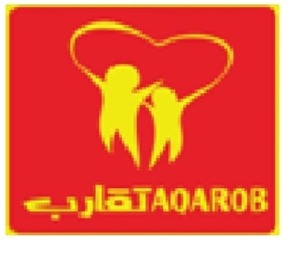 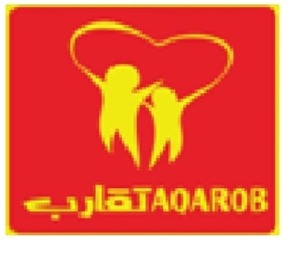 Unit one revision Q1. Complete the sentences with the words from the box above .Plants ………………………. Carbon dioxide.( absorb )One percent of Brazil’s total forest cover is being lost every year to  …………………………….(deforestation ) Pandas are endangered ……………………………..(species )Jerash …………………………. Happens every year in July .(festival )Training in interpersonal skills is ………………………….( essential )Does your ………………….. account pay interest ?( current )…………………………… is the variety of plants and animals .( biodiversity )If something is ………………… , it produces a profit.(economic )Q2. Write the opposite of these words , use prefixes .Deforestation : afforestation Appear :    disappear Population : depopulation Dependent :independent Q3. Put these words in a meaningful sentences : Affect :…………………………………………………………………………………………….Depend : ………………………………………………………………………………………..	